Правила поведения в школе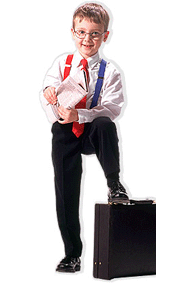 
Общие правила поведения1. Учащийся приходит в школу за 15 минут до начала занятий, чистый, опрятный, снимает в гардеробе верхнюю одежду,  и готовит все необходимые учебные принадлежности к предстоящему уроку.
2. Ученик обязан выполнять домашнее задания в сроки, установленные школьной программой.
3. По первому требованию учителя следует предъявлять дневник.
4. Ежедневно вести запись домашних заданий в дневнике.
5. Приносить на занятия все необходимые учебники, тетради, пособия инструменты и письменные принадлежности.
6. Нельзя приносить на территорию школы с любой целью и использовать любым способом оружие (в том числе ножи), взрывчатые , огнеопасные вещества; спиртные
напитки, сигареты наркотики, другие одурманивающие средства и яды.
7. Курение на территории школы запрещено.
8. Не разрешается жевать жевательную резинку, пользоваться плеерами и средствами мобильной связи на уроках.
9. Запрещается употреблять непристойные выражения и жесты.
10. Учащиеся школы должны уважать достоинство обучающихся и работников школы.
11. Физическая конфронтация, запугивание и издевательства, попытки унижения личности, дискриминация по национальному или расовому признаку являются
недопустимыми формами поведения. Школа категорически осуждает подобное поведение.
12. Учащиеся берегут имущество школы, аккуратно относятся как к своему, так и к
чужому имуществу, соблюдают чистоту и порядок на территории школы. В случае
причинения ущербу имуществу школы родители (законные представители) обязаны
возместить его.
13. Все учащиеся принимают участия в мероприятиях по благоустройству школы и школьной территории, в меру своих физических возможностей.
14. Учащимся следует уважать право собственности. Школьные принадлежности, одежда и прочие личные вещи, находящиеся в школе, принадлежат их владельцам.
15. К учащимся, присвоившим чужие вещи, могут приниматься дисциплинарные меры, вплоть до уголовного наказания.
16. Учащимся, нашедшим потерянные или забытые, по их мнению, вещи, предлагается сдать их дежурному администратору или учителю.
17. Вне школы учащиеся ведут себя везде и всюду так, чтобы не уронить свою честь и достоинство, не запятнать доброе имя школы
18. Нельзя без разрешения педагогов уходить из школы в урочное время. 
19. В случае пропуска занятий до 2-х дней, учащийся должен предъявить классному руководителю справку о причине отсутствия на занятиях. В случае пропуска занятий более 2 дней, учащиеся обязаны представить справку из медицинского учреждения.

Поведение на занятиях 
1. Когда учитель входит в класс, учащиеся встают, приветствуют учителя. Подобным образом учащиеся приветствуют любого взрослого, вошедшего в класс во время
занятий (кроме времени работы на компьютере).
2. Каждый учитель определяет правила поведения учащихся на своих занятиях; эти правила не должны ущемлять достоинство ученика и противоречить Уставу школы.
3. Во время, урока нельзя шуметь, отвлекаться самому и отвлекать других товарищей от занятий посторонними разговорами, играми и другими, не относящимися
к уроку делами, так как этим нарушаются права других на получение необходимых знаний.
4. На уроке учащиеся имеют право пользоваться школьным инвентарем, который они возвращают учителю после занятия. Относится к нему надо бережно и аккуратно.
5. Во время урока ученик вправе задавать вопросы учителю, если не понял материал во время объяснения.
6. Если учащийся хочет задать вопрос учителю или ответить на вопрос учителя, он поднимает руку.
7. Ученик вправе отстаивать свой взгляд и свои убеждения при обсуждении различных спорных и неоднозначных вопросов в корректной форме.
8. Ученик имеет право апелляции по поводу оценки, если он не согласен с ней.Апелляция подается в течение 2-х дней, после объявления оценки.
9. Если во время занятий учащемуся необходимо выйти из класса, то он должен попросить разрешение педагога.
Поведение учащихся до начала, в перерывах и после окончания занятий
1. Во время перерывов (перемен) учащийся обязан:
- навести чистоту и порядок на своем рабочем месте;
- выйти из класса, если попросит учитель;
- подчинятся требованиям дежурного учителя по этажу.
2. Время перемены - личное время каждого учащегося. Он может его проводить по своему разумению, однако, не должен мешать другим.
3. Во время перемены учащиеся могут свободно перемещаться по школе, кроме тех мест, где им запрещено находится в целях безопасности (чердак, подвал, кухня, физическая и химическая лаборатории).
4. Во время перемен учащимся запрещается толкать друг друга, бросаться предметами и применять физическую силу.
5. Во время перемен учащимся запрещается выходить из школы и без разрешения классного руководителя или дежурного администратора.
6. Категорически нельзя самовольно раскрывать окна, сидеть на подоконниках.
7. Во время перемен учащимся запрещается бегать по лестницам, вблизи оконных проемов и в других местах, не приспособленных для игр.
8. Дежурный класс помогает дежурному учителю следить за соблюдением дисциплины во время перемен.
9. На переменах школьники могут обратиться к своему классному руководителю, дежурному учителю, дежурному администратору за помощью, если против них совершаются противоправные действия.

Поведение учащихся в столовой
1. Во время приема пищи в столовой учащимся надлежит придерживаться хороших
манер и вести себя пристойно.
2. Учащиеся должны уважительно относиться к работникам столовой.
3.  Разговаривать во время еды следует не громко, чтобы не беспокоить тех, кто
ест по соседству.
5. Учащиеся убирают стол после принятия пищи, ставят на место стулья.
6. Учащиеся бережно относятся к имуществу школьной столовой.
7. Запрещается приходить в столовую в верхней одежде.
8. Запрещается выносить еду из столовой.
10. Учащиеся имеют право принести в столовую принесенный из дома завтрак.

Обязанности дежурного по классу
1. Дежурные назначаются в соответствии с графиком дежурства по классу.
2. Дежурные помогают педагогу подготовить класс для следующего урока, производят
посильную уборку классного помещения.
3. Во время перемены дежурный ученик (ученики) проветривают класс, помогает
учителю развесить учебный материал для следующего урока, раздает тетради по
просьбе учителя.
4. В конце рабочего дня дежурные учащиеся готовят класс для следующего рабочего
дня (протирают пыль с мебели, поливают цветы, моют полы).
 
Обязанности дежурного класса по школе 
1. Дежурство осуществляется учащимися 5-11 классов. 
2. Дежурные обязаны присутствовать на линейке, проводимой дежурным администратором и классным руководителем в 8 час. 50 мин.
3. В обязанность дежурного входит:
проверять сменную обувь у учащихся при входе в школу; помогать раздеваться учащимся младших классов;
следить за порядком в раздевалках;
обеспечивать чистоту и порядок на закрепленных за ними участках школы;
оказывать необходимую помощь в организации учебно-воспитательного процесса учителям и администрации школы.
4. По окончании уроков, дежурные убирают мусор и сдают территорию дежурному
администратору или классному руководителю.
Рекомендации к внешнему виду учащихся
1. В школу учащиеся должны приходить в опрятной одежде, предназначенной для занятий.
2. Одежда должна соответствовать возрасту, выражать уважение хозяина к самому себе и обществу.
3. Рекомендуется не применять излишнюю косметику и не носить много украшений на занятиях.
4. В школе все учащиеся ходят в сменной обуви.
5. Спортивная одежда предназначена для уроков физической культуры, на других уроках она не уместна.
6. Находится в школе в верхней одежде, без особых на то причин, не разрешается.
7. На торжественные общешкольные мероприятия учащиеся приходят в соответствующей
форме.
9. На праздничные вечера, концерты учащиеся выбирают одежду по рекомендации родителей и по своему усмотрению.ШКОЛЬНИКАМправила поведения в школе. Права и обязанности обучающихся.Обучающимся запрещается:
- пропускать занятия без уважительной причины;
- опаздывать на уроки;
- запугивать кого бы то ни было, особенно более слабых и младших по возрасту;
- приносить в школу предметы, опасные для здоровья и жизни людей и не относящиеся к учебной деятельности;
- брать чужие вещи без разрешения их владельцев;
- иметь вредные привычки, проявлять невоспитанность;
- вести праздный образ жизни;
- причинять ущерб школьному имуществу;
- разговаривать грубо и сквернословить.   Обучающиеся обязаны: 
- добросовестно учиться;
- своевременно и в полном объеме выполнять задания учителя ;
- поддерживать ценности, приоритеты, моральные и педагогические установки своей школы;
- поддерживать чистоту и порядок в школе;
- беречь имущество школы;
- уважительно относиться к сотрудникам, учителям, воспитателям и обучающимся школы;
- быть вежливым и приветливым, проявлять такт в общении со сверстниками и взрослыми;
- оказывать помощь младшим и всем тем, кто в ней нуждается;
- заботиться о своем здоровье, заниматься спортом;
- быть достойным представителем школы;
- соблюдать правила обучающихся и распорядок дня;
- быть опрятно одетым, носить аккуратную, элегантную одежду, чтобы было приятно и тебе и окружающим;
- принимать обязательное участие в общественно-полезной деятельности школы.   Меры поощрения учащихся школы:
В пределах возможностей школы учащиеся могут быть поощрены ценными подарками денежными премиями грамотами и почетными дипломами приказом о вынесении благодарности занесением в книгу почета школы.
Обучающиеся школы могут быть поощрены в следующих случаях за особые достижения в учебе за выполнение общественных поручений, спортивную, творческую и научно-исследовательскую деятельность, способствующих повышению престижа школы за победы на олимпиадах, конкурсах, конференциях НОУ, выставках художественно-прикладного и технического творчества, спортивных состязаниях различного уровня другие особые заслуги перед школой по решению Совета школы или Педагогического совета.  Предложения о поощрении обучающихся могут быть вынесены Советом школы, Педагогическим советом, Советом самоуправления учащихся Методическим советом, Администрацией школы. Все предложения о поощрении обучающихся рассматриваются тем органом управления школы, который их выносит, и утверждаются директором школы.  Обучающиеся имеют право: - на учебу и развитие в морально благополучной, доброжелательной и сочувственной атмосфере;
- на безусловное уважение своего человеческого достоинства всеми без исключения;
- на справедливое и равное отношение к себе со стороны педагогов и работников школы. Каждый вправе рассчитывать на такое же проявление внимания, заботы и любви, какое получает любой другой ученик. Не допускается создавать особые условия;
- на объективную оценку и признание своих достижений в учебе, спорте, художественном и личностном развитии;
- на уважительное отношение к своей личности и своим правам со стороны учеников любого возраста, как младших, так и старших. Не допускаются никакие выражения и действия, унижающие и оскорбляющие человеческое достоинство, травмирующие психику и изолирующие от общих дел;
- на доброе имя и защиту своей репутации от поспешных выводов, несправедливых оценок, вымыслов и клеветы;
- на собственную точку зрения по любому вопросу и свободу ее отстаивания, не противоречащей духу данных "Правил";
- на физическую неприкосновенность, в том числе неприкосновенность личных вещей;
- на гуманное отношение окружающих, взрослых и детей в случаях нарушения им норм данных "Правил поведения" или совершения иного проступка, противоречащего нравственности или этикета.